Dobra forma (dobraforma.ku.edu) Module 14.2 Завдання 5Transcript Мій брат працює лікарем.Моя донька хоче бути співачкою.Моя мама хотіла бути письменницею, а стала викладачкою в університеті. Наші батьки працюють програмістами.Моя подруга завжди дуже хотіла стати акторкою.Володя довго працював таксистом.This work is licensed under a  
Creative Commons Attribution-NonCommercial 4.0 International License. 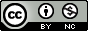 